JĘZYK ANGIELSKI DLA 5 - 6 latkówTemat: My clothes.

Słownictwo:
a T-shirt – koszulka
shoes – buty
a dress – sukiena
jeans/pants – spodnie
socks – skarpetki
a blouse – koszula/ bluzka
a skirt – spódniczka
a cap – czapka
a jacket - kurtka
1. Na początku proponuję powitanie znaną przez dzieci piosenką:https://www.youtube.com/watch?v=tVlcKp3bWH82. Prezentacja słownictwa:

Nazwy niektórych ubrań znajdą Państwo w filmiku pod poniższym linkiem:https://www.youtube.com/watch?v=Q_EwuVHDb5U
a T-shirt – koszulka
shoes – buty
a dress – sukiena
jeans/pants – spodnie
socks – skarpetki
a blouse – koszula/ bluzka
a skirt – spódniczka
a cap – czapka
a jacket - kurtka

3. Zadaniem dzieci jest powtórzenie nazw wszystkich ubrań na różne sposoby:
Repeat each word three times. – Powtórz każde słówko 3 razy. 
Now say in different way. – Teraz powtórz po kolei za rodzicem słówka w różny sposób:„slow” - wolno„fast” - szybko„quietly” - cicho„loudly” - głośno 
4. Gra ruletka – zadaniem dziecka jest nazwanie w języku angielskim wylosowanego ubrania:https://wordwall.net/pl/resource/1582003/angielski/clothes-przedszkole
5. Jeśli mają Państwo możliwość wydruku zadania, proponuję chętnym dzieciom zadanie, które polega na pokolorowaniu, a następnie wycięciu wszystkich elementów z kartki. Następnie dziecko decyduje czy chce, aby był to chłopiec lub dziewczynka i ubiera je w wybrany strój.
Zadanie znajduje się na ostatniej stronie.

6. Gdy zadanie zostanie wykonane proponuję zachęcić dzieci do tańca przy piosence "Stand up, sit down", którą znajdą państwo pod poniższym linkiem:https://www.youtube.com/watch?v=t9WAGkQUUL0
ŹRÓDŁO zadania:https://en.islcollective.com/preview/201204/b2/paper-doll-clothing-for-kindergarten-and-1st-grade-fun-activities-games-games_20887_1.jpg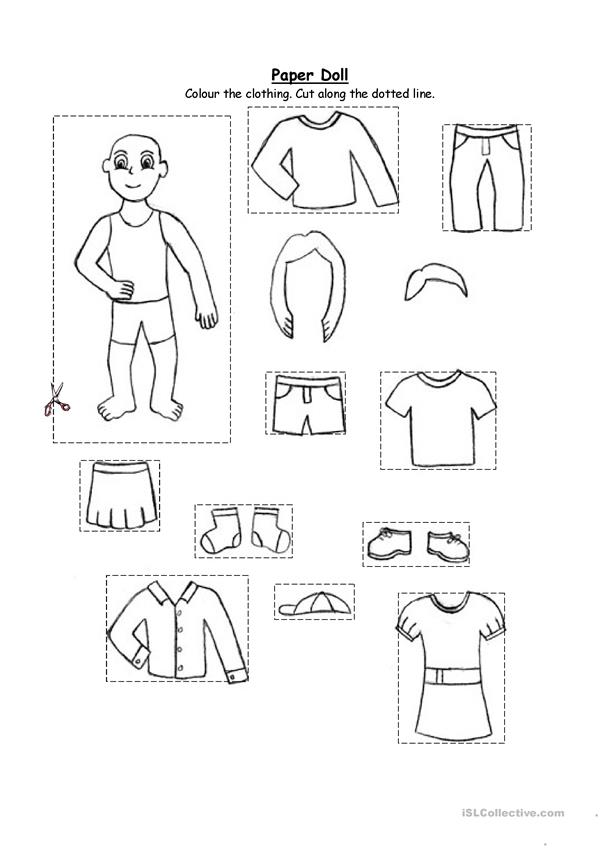 